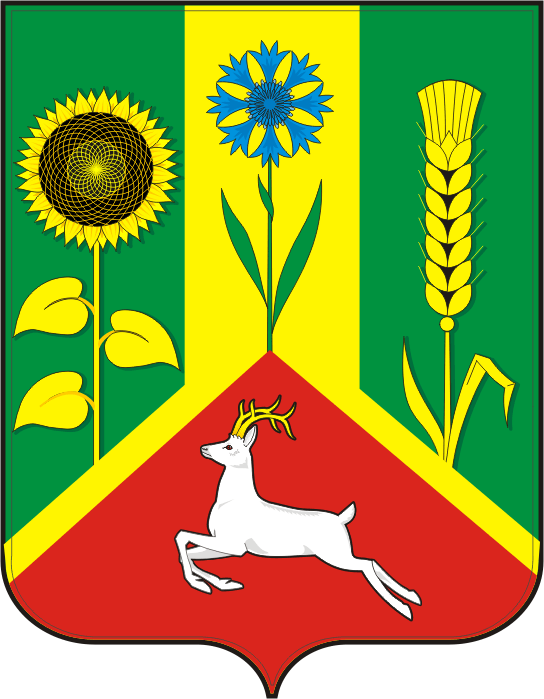 СОВЕТ ДЕПУТАТОВ ВАСИЛЬЕВСКОГО СЕЛЬСОВЕТА
  САРАКТАШСКОГО РАЙОНА ОРЕНБУРГСКОЙ ОБЛАСТИТРЕТЬЕГО СОЗЫВАРЕШЕНИЕ  тридцать восьмого заседания Совета депутатов                                              Васильевского сельсовета третьего созыва       №    174                              с. Васильевка                   от 24 декабря  2019 годО внесение изменений в  Положения о бюджетном процессе в  муниципальном образовании Васильевский сельсоветСаракташского района Оренбургской областиВ соответствии Федеральным законом от 26.07.2019 № 199-ФЗ «О внесении изменений в Бюджетный кодекс Российской Федерации в части совершенствования государственного (муниципального) финансового контроля, внутреннего финансового контроля и внутреннего финансового аудита», рассмотрев протест прокуратуры Саракташского района Оренбургской области, руководствуясь Уставом муниципального образования  Васильевский сельсовет,   Совет депутатов Васильевского сельсоветаРЕШИЛ:Внести в Положение о бюджетном процессе в  муниципальном образовании  Васильевский сельсовет Саракташского района Оренбургской области, утвержденное решением Совета депутатов муниципального образования Васильевский сельсовет Саракташского района Оренбургской области от 28.03.2019 № 146, следующие изменения:Абзац 6 статьи 4 признать утратившим силу.Настоящее решение вступает в силу со дня его обнародования и подлежит размещению на сайте администрации  Васильевского сельсовета.   Контроль за исполнением данного решения возложить на  постоянную комиссию по бюджетной и финансовой политике, собственности и экономическим вопросам (Мурсалимов К.Х.)Председатель Совета депутатов -Глава муниципального образования                                               А.Н. СерединовРазослано:прокуратуре района, места для обнародования НПА, официальный сайт администрации сельсовета, в дело